白云区艳山红镇人民政府2021年第三次招聘劳动合同制人员公  告根据工作需要，贵阳市白云区艳山红镇人民政府拟面向社会公开招聘2名劳动合同制人员，劳动合同制人员不具备国家公务员和事业编制人员身份，不具备执法审查资格，属于临聘性岗位。现将有关招聘事宜公告如下：一、招聘原则招聘工作坚持“公开、平等、竞争、择优”的原则，采取考试与考察相结合的办法，实行招聘条件、考试程序、考试结果“三公开”制度。招聘工作按照招聘计划、发布招聘公告、报名、资格审查、笔试、面试、公示、体检、政审、聘用审批的程序进行。二、招聘岗位本次共计划招聘劳动合同制工作人员2名，其中安全生产监督管理办公室2名。具体招聘情况详见艳山红镇人民政府2021年第三次公开招聘劳动合同制人员职位一览表（以下简称：《职位一览表》）。三、招聘对象和条件1、遵纪守法，品行端正，作风正派，热爱工作。2、思想品德端正、遵纪守法、事业心强、吃苦耐劳、身体健康、诚实守信、无不良记录、无纹身，并符合有关体检标准要求。3、根据工作性质和实际岗位需要具有的其他资格条件（详见《职位一览表》）4、违反相关规定者不得报考，最终解释权归艳山红镇所有。四、招聘程序现场报名1、报名时间：2021年10月22日（9:30——16:30）2、请考生本人持身份证和毕业证原件、复印件、近期免冠一寸证件照片1张到艳山红镇政府三楼党政办登记报名。3、报名电话：0851-84602107；4、报名地址：贵阳市白云区龙井路288号（艳山红镇政府党政办公室）报考人员提供虚假报考信息、材料的，任何阶段一经查实，即取消进入下一招聘环节的资格，责任由报考人员自负。资格审查现场报名时工作人员对报名人员提交的材料进行审查。笔试笔试时间：2021年10月25日上午10：00至11：30。笔试地点：艳山红镇人民政府面试面试人员为依据笔试成绩从高到低人数与招录计划数3：1比例以内（含3：1）的人员，不足3：1的岗位按笔试成绩排名进入面试环节。总成绩计算总成绩分为笔试成绩和面试成绩两个部分。笔试成绩满分100分，占总成绩的40%；面试成绩满分100分，占总成绩的60%。总成绩“四舍五入”保留小数点后两位数字，按总成绩排名由高到低择优进入下一环节。同一职位报考人员总成绩名次出现末位并列的，笔试成绩高的报考人员进入下一环节。笔试、面试、总成绩在镇政府公告栏进行公示。体检 根据总成绩计算后结果由高到低择优确定体检人员。体检的项目、标准参照事业单位有关要求执行，费用由报考人员自理。政审考察体检合格人员按照规定进行政审考察，政审不合格的取消进入下一环节。五、聘用1、经政审考察合格的人员，经党委会研究后确定为聘用人选，实行试用期制度，试用期1个月；试用期结束后，经考核合格且能胜任岗位工作者，由本人填写《转正申请表》，经用人部门负责人、分管领导签字同意正式录用后，由党政办代表镇政府与其签订《劳动合同》。首次期限自入职当日起至当年自然年最后一个月底，第二次劳动合同按自然年计算。2、本次经招考聘用人员将按照《劳动法》及《劳动合同法》的规定，聘用单位为聘用人员缴纳有关社会保险并发放劳动报酬。六、薪酬待遇1、试用期工资待遇为2000元/月；2、试用期满，经考核合格的，月基本工资2000元（包含个人应缴纳的社会保险、公积金等费用）等；3、在政策范围内享受年休假、食堂就餐等福利；4、按照规定为聘用人员交纳社会保险。七、疫情防控根据疫情常态化防控要求，请所有考生做好疫情防控准备，严格落实各项防控措施，全程佩戴口罩。贵阳市白云区艳山红镇人民政府                                                  2021年10月19日附：艳山红镇人民政府2021年第三次公开招聘劳动合同制人员职位一览表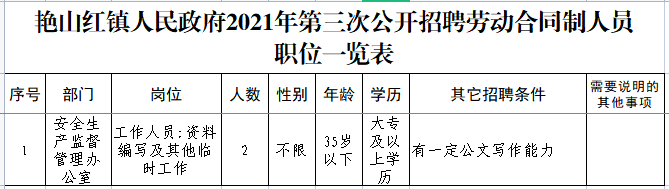 